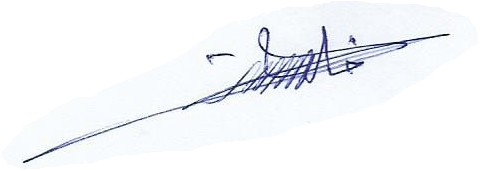 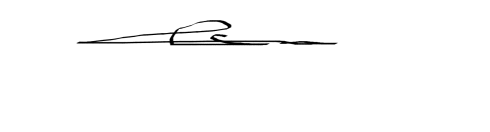              توقيع استاذ المادة                                                                                            توقيع رئيس القسم           م.م عادل عمران حمدت  الأسماءالسعي النهائي  40%التقرير النهائي 18%درجة الأمتحان النهائي 42%الدرجة النهائية 100%احمد عباس فاضل عبود35احمد قحطان خلف مهدي35الاء اسماعيل حسين علي32امين محمد جاسم محمد36اوس ناصر عفتان احمد32براق خليل ابراهيم احمد33حوراء سلمان داود خلف35رسل ارحيم اشريف جبر الله33رغد صادق عجيل صالح35ريم احمد محمد حسن35زينب عباس احمد علي35سارة رعد خضير زرزور36ضرغام اركان عبد الامير32عبد الله جابر عبد العباس ثامر36عبد الله فاضل عبيد دبيس33علا خليل كريم عبود34علي محمد علوان كيف33علياء جبار جار الله عبد الله35غفران حميد زغير محي33غفران مثنى حميد خلف35غيداء ليث اسماعيل خليل33محمد جبار ستار علي34مريم حسن حمود 34مريم سالم عليوي حسين34مريم طاهر موسى صاحب35منتظر محمد احمد محمد36ميس قاسم محمد عبد36نور جبار داود سلمان35هاجر جاسم محيميد جاسم34